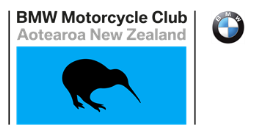 2021 ANNUAL GENERAL MEETING AGENDAFor the 2021 Annual General Meeting of BMW Motorcycle Club of Aotearoa New Zealand Inc.To be held at the Plymouth International situated at 220 Courtenay Street, New Plymouth on Saturday 23 January 2021 from 5:00 pm.Welcome and Apologies.Minutes of the previous Annual General MeetingPresidents Annual Report from the BoardTreasurers Financial Statements for the Financial Year, Including:Income and ExpenditureBalance Sheet for the past year andEstimate of Income and Expenditure for the current yearRemit/sNo Remits have been received.Election of OfficersElection required for Vice President:   (1 Nomination received)Chris Souness - Wellington Election required for Treasurer:   (0 Nominations received)Election required for Membership :   (1 Nomination  received)Barry Petherick - LevinElection required for Member Representative:   (1 Nominations received)Philip KINGNote:	No election required for President or Secretary.General Business.2020 AGM Minutes:  https://www.bmwmc.nz/wp-content/uploads/2020/01/Approved-Minutes-2020-Annual-General-Meeting.pdf